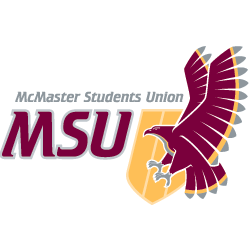 JOB DESCRIPTIONPosition Title:Emergency First Response Team (EFRT) Assistant Director Term of Office:May 1 to April 30Supervisor:Vice-President (Administration) through the EFRT DirectorRemuneration: D3Hours of Work: 10-12General Scope of DutiesThe EFRT Assistant Director works closely with the volunteers, Executive Team and Director to manage the running of First Aid Courses. The Assistant Director will act as the liaison between and the McMaster community associated with the EFRT. In addition, the Assistant Director shall support other executive team coordinators in roles and responsibilities. The EFRT Assistant Director is responsible for coordinating the annual September recruitment in partnership with the training coordinator. The EFRT Assistant Director will perform the duties of the Director if they are absent.Major Duties and ResponsibilitiesMajor Duties and ResponsibilitiesMajor Duties and ResponsibilitiesCategoryPercentSpecificsSupervisory Function                                        %Attend all EFRT Executive meetings, team meetings, and team trainings;Volunteer for shifts and monitor the executive radio;Enforce team protocol in accordance to the Operating PolicyOrganize recruitment and training of new candidates in September (this consists of interviews plus two weekends of orientation) with the help of the Training coordinatorWork with the Public Relations Coordinator to recruit new applicants in SeptemberAssist the Program Director and executive team with daily functions of the team and help enforce team protocolFinancial & Budgeting Function                       %Prepare financial plans for First Aid program, set course revenue goals and submit them to the Program Director;Prepare timesheets for First Aid instructors and liaise with the MSU Accounting Department.Communication Function                           %Communicate with MSU Accounting office to organize course dates and confirm registrationCommunicate with various First Aid partners in the communityBe the team representative for the Association of Campus Emergency Response Team (ACERT)Inform relevant McMaster departments of the hours of operation for EFRTKeep the EFRT website up to dateAdvertising & Promotions Function                   %Offer and run first aid courses to the McMaster community throughout the academic year.Participate in Welcome Week activities i.e. display tables, residence talks, etcPromote the EFRT to members of the McMaster community during various events, including participation at Clubsfest, Welcome Day, and Welcome Week as well as Public Relations week (March)Other            %Order and liaise with Canadian Red Cross to ensure adequate course suppliesEnsure all First Aid Courses are staffed and supplies are set up prior to course startParticipate in transition for the incoming CoordinatorAssist other Executive members as necessaryMaintain professionalism while engaged in EFRT activitiesReview emergency call reports for quality assurance purposes Knowledge, Skills and AbilitiesOrganizational and time management skills are an assetEFRT resource knowledge requiredAbility to work effectively as an individual and within a teamLeadership and supervisory skills are an assetWritten and verbal communication skills requiredCommitment and dedicationEffort & ResponsibilityJudgment required to make decisions about EFRT’s First Aid program strategiesJudgment required to make decisions when representing the team to the communityWorking ConditionsSome duties can be performed while in the office, on call additional work must be completed at homeSupport from other EFRT Executive and team membersTime demands may exceed stated hours of work, some work over summer may be requiredTraining and ExperiencePrevious experience with EFRT is requiredEmergency Medical Responder with CPR level HCPPrevious leadership experienceStandard First Aid and CPR Instructor CertificationEquipmentBasic computer software useKnowledge of EFRT equipment including radio and first aid equipment